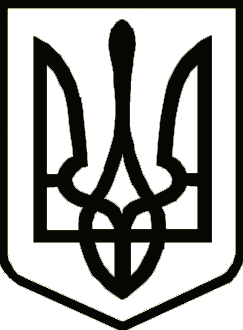 Україна	                  СРІБНЯНСЬКА СЕЛИЩНА РАДАРОЗПОРЯДЖЕННЯПро проведення заходів з благоустрою         Відповідно до статтей 5, 10, 20, 40 Закону України «Про благоустрій населених пунктів», статті 59 Закону України «Про  місцеве самоврядування в Україні», з метою наведення належного санітарного стану в смт Срібне, зобов’язую: 25 квітня 2023 року о 14:00 на території  селища Срібне провести заходи з благоустрою. Структурним підрозділам селищної ради прийняти участь у даному заході. Контроль за виконанням даного розпорядження покласти на першого заступника селищного голови Віталія ЖЕЛІБУ.Селищний голова				                          Олена ПАНЧЕНКО25 квітня 2023 року    смт Срібне			      № 61